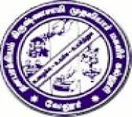 D.K.M. COLLEGE FOR WOMEN (AUTONOMOUS)Affiliated to Thiruvalluvar UniversitySainathapuram, Vellore – 632 001Website: www.dkmcollege.ac.in-------------------------------------------------------------------------------------------------------------------------SELF STUDY REPORT - SUPPORTING DOCUMENTSBEST PRACTICE 7.2.1. REACH THE UNREACHABLEANYOTHER RELEVANT INFORMATIONhttps://202.170.206.144:1606/Home/OpenPDF?Filename=/BEST%20PRACTICE%201-1.pdf